АДМИНИСТРАЦИЯ НОВОТИТАРОВСКОГОСЕЛЬСКОГО ПОСЕЛЕНИЯ ДИНСКОГО РАЙОНАПОСТАНОВЛЕНИЕот 06.04.2018                                                                                               № 128ст. НовотитаровскаяОб исключении из реестра муниципальнойсобственности Новотитаровского сельского поселенияДинского района муниципального имущества	В соответствии с Федеральным законом от 06 октября 2003 года № 131-ФЗ «Об общих принципах организации местного самоуправления в Российской Федерации», на основании статей 62, 63, Устава Новотитаровского сельского поселения Динского района, договора купли-продажи транспортного средства от 06.10.2017, платежных поручений №650 от 06.10.2017, № 756 от 10.11.2017, № 865 от 13.12.2017, счета-фактуры № 84 от 09.10.2017, акта о списании групп объектов основных средств № 0000-000001 от 03.04.2017, п о с т а н о в л я ю:Исключить из реестра муниципальной собственности Новотитаровского сельского поселения Динского района (Хозяйственное ведение МУП «Коммунальник») муниципальное имущество: мусоровоз КО-440-2 на шасси ГАЗ 3309, 2008 года выпуска, балансовой стоимостью 818 000,00 руб.Специалисту 1 категории финансово-экономического отдела администрации Новотитаровского сельского поселения (Грекова) внести изменения в реестр муниципальной собственности Новотитаровского сельского поселения Динского района (Хозяйственное ведение МУП «Коммунальник»).Контроль за выполнением настоящего постановления оставляю за собой.Постановление вступает в силу со дня его подписания.Исполняющий обязанностиглавы Новотитаровскогосельского поселения							         Г. Н. Черныш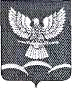 